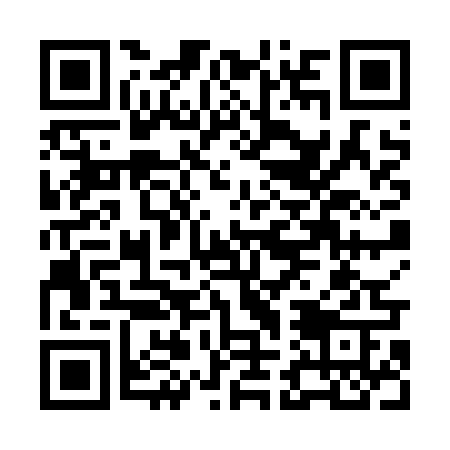 Ramadan times for Wielki Leck, PolandMon 11 Mar 2024 - Wed 10 Apr 2024High Latitude Method: Angle Based RulePrayer Calculation Method: Muslim World LeagueAsar Calculation Method: HanafiPrayer times provided by https://www.salahtimes.comDateDayFajrSuhurSunriseDhuhrAsrIftarMaghribIsha11Mon4:074:076:0411:503:405:385:387:2712Tue4:054:056:0111:503:425:405:407:2913Wed4:024:025:5911:503:435:415:417:3114Thu3:593:595:5611:493:455:435:437:3315Fri3:573:575:5411:493:465:455:457:3516Sat3:543:545:5211:493:485:475:477:3717Sun3:513:515:4911:483:495:495:497:3918Mon3:493:495:4711:483:515:515:517:4219Tue3:463:465:4411:483:525:525:527:4420Wed3:433:435:4211:483:545:545:547:4621Thu3:403:405:4011:473:555:565:567:4822Fri3:383:385:3711:473:565:585:587:5023Sat3:353:355:3511:473:586:006:007:5224Sun3:323:325:3211:463:596:026:027:5525Mon3:293:295:3011:464:016:036:037:5726Tue3:263:265:2711:464:026:056:057:5927Wed3:233:235:2511:454:036:076:078:0128Thu3:203:205:2311:454:056:096:098:0429Fri3:173:175:2011:454:066:116:118:0630Sat3:143:145:1811:454:086:126:128:0831Sun4:114:116:1512:445:097:147:149:111Mon4:084:086:1312:445:107:167:169:132Tue4:054:056:1112:445:127:187:189:153Wed4:024:026:0812:435:137:207:209:184Thu3:593:596:0612:435:147:217:219:205Fri3:563:566:0312:435:157:237:239:236Sat3:533:536:0112:435:177:257:259:257Sun3:503:505:5912:425:187:277:279:288Mon3:463:465:5612:425:197:297:299:309Tue3:433:435:5412:425:217:307:309:3310Wed3:403:405:5212:415:227:327:329:36